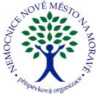 Objednávka č. 0185/2024/TO
(vydaná)Způsob dodání:Předmět: BTK Operační technika COS37 ks BTK operační techniky dle přiloženého seznamu 187_2024_TO.xlsx BTK včetně elektrické kontroly dle ČSN EN 62353 ED.2, popřípadě dle předpisu IEC 60601-1 (na protokolu musí být zapsané změřené hodnoty)Za 72 650 Kč bez DPH (87 906 s DPH)Í	XXXXTel.: XXXXMobil: XXXXFax.: XXXXE-mail: XXXXDodavatel potvrzením objednávky výslovně souhlasí se zveřejněním celého textu této objednávky a cenové nabídky dodavatele (přesahuje-li částku50.000,- Kč bez DPH) v informačním systému veřejné správy - Registru smluv dle z.č. 340/2015 Sb. Smluvní strany se dohodly, že zákonnou povinnost dle § 5 odst. 2 zákona o registru smluv splní objednatel.Objednatel:Nemocnice Nové Město na Moravě, příspěvková organizaceŽďárská 610592 31 Nové Město na MoravěIČO: 00842001DIČ:CZ00842001Dodavatel:Olympus Czech Group, s.r.o., člen koncernu Vokovice, Evropská 16/176160 00 PrahaIČO: 27068641DIČ: CZ27068641Datum vystavení objednávky:Datum dodání:19.02.2024Místo dodání:Nemocnice Nové Město na Moravě, příspěvková organizace